SSD – 2Terabytes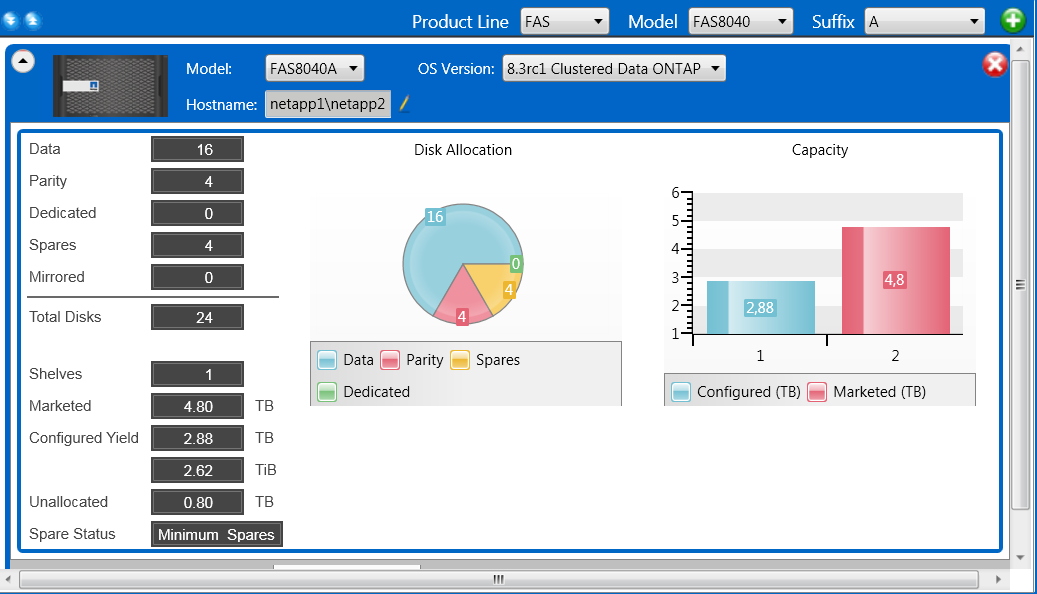 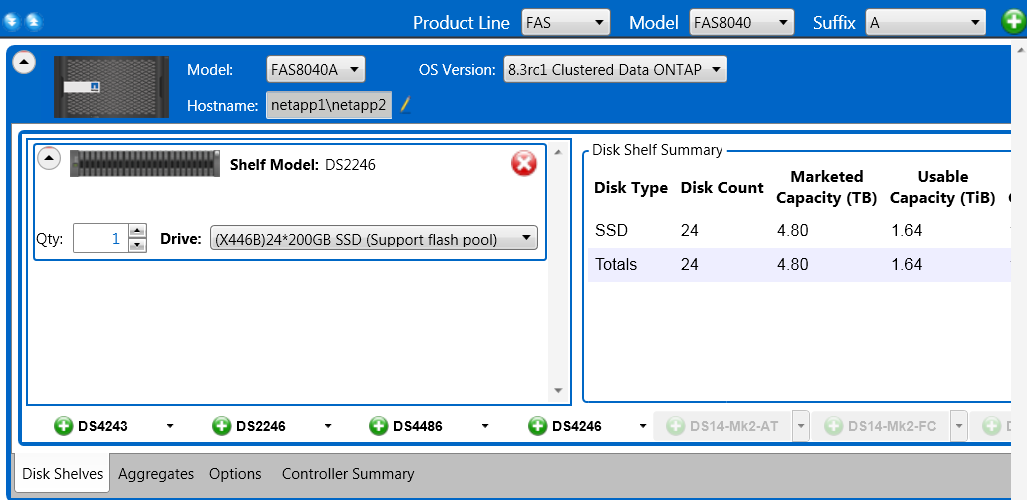 